关于做好我校2019年应征入伍学生学费补偿国家助学贷款代偿工作的预通知发布时间： 2019/02/28          点击量：673          来源：学生工作部（处）         作者：各学院（部）： “全国征兵网”2019年应征入伍网上报名已于1月10日开始，为做好我校应征入伍学生学费补偿国家助学贷款代偿工作，现将有关事项通知如下：一、对象:2019年参加应征入伍的高校全日制普通本专科（含高职）、研究生、第二学士学位的应（往）届毕业生、在校生，退役复学学生。二、方式及年限：应征入伍服义务兵役高校普通本专科生每人每学年补偿学费和国家助学贷款代偿金额最高不超过8000元，研究生每人每年最高不超过12000元，在校学习期间每学年实际缴纳的学费或获得的国家助学贷款低于8000元/12000元的，按照实际缴纳的学费或获得的国家助学贷款金额实行补偿，每学年实际缴纳的学费或获得的国家助学贷款高于8000元/12000元的，按照每学年8000元/12000元的金额实行补偿。毕业生、在校生、退役复学、直招为士官学生的学费补偿国家助学贷款代偿年限，分别按照国家规定的相应学制计算，一次性补偿完毕。退役一年以上考入全日制普通高等学校的退役士兵实行一学年一次学费资助方式。三、网上报名及代偿申请：2019年有意向应征入伍的学生请登录“全国征兵网”（网址：https://www.gfbzb.gov.cn/ ）进行实名注册，网上报名（1月10日-8月5日，学生切勿错过）填写个人和学费代偿申请信息并确认成功后，直接双面打印《高校学生应征入伍学费补偿国家助学贷款代偿申请表》一式两份，即日起至7月4日前持身份证、校园一卡通-中国银行卡和《高校学生应征入伍学费补偿国家助学贷款代偿申请表》一式两份分别至学生资助管理中心和财务处缴费科提前办理相关手续（毕业生须提交毕业证、学位证复印件各一式一份）。申请学生须填写《2019年高校学生应征入伍学费补偿国家助学贷款代偿预申请汇总表》（以下简称《预申请汇总表》）一式一份递交给学院（部）负责资助工作老师，由学院（部）统一将申请学生信息汇总填写《预申请汇总表》（附件2）。2019年退役学生，须复学后于10月15日前持广西师范大学学生复学通知单、身份证、校园一卡通-中国银行卡、退役证、《高校学生退役复学学费减免申请表》（附件1）一式两份分别至学生资助管理中心和财务缴费科办理相关手续。申请学生须填写《2019年高校学生退役复学学费代偿申请汇总表》（以下简称《退役复学代偿申请汇总表》）一式一份递交给学院（部）负责资助工作老师，由学院（部）统一将申请学生信息汇总填写《退役复学代偿申请汇总表》（附件3）。直招为士官学生2019年网上报名还未启动（预计7-8月），有意向应征直招士官的学生请自行关注，切勿错过报名时间，其代偿申请办理流程与应征入伍服义务兵役办理流程一致。四、其他事项1.各学院（部）应高度重视，提前做好宣传工作，因学生入伍后，难以联系，务必使每位有意向应征入伍的学生在入伍前了解国家学费补偿国家助学贷款代偿政策，确保符合条件的应征入伍服义务兵役的学生都能及时、顺利享受该项优惠政策。同时督促学生按通知要求提前办好学校相关部门审核及盖单手续，尽量减少来回奔跑。2.各学院（部）于7月5日（星期五）11：30前将《预申请汇总表》（附件2）和《退役复学代偿申请汇总表》（附件3）各一式一份递交至学生资助管理中心，电子版发送至邮箱：gxsdzzzx@163.com。3.在校期间获得国家助学贷款（校园地和生源地信用助学贷款）的应征入伍的毕业生，应根据毕业时与银行签订的还款协议，由学生本人或家长（或其他法定监护人）自行向银行按月足额偿还贷款本息及至还清，不能违约，待代偿款下拨高校后，由校财务部门一次性将代偿金额打入学生个人的银行卡。4.本通知仍按往年文件预发，2019年入伍代偿如有新的要求以国家或广西教育厅正式文件为准。★特别提醒：1、申请学费补偿国家助学贷款（生源地/校园地）代偿的学生请保留好本人的桂林的校园一卡通—中国银行卡2、银行卡和身份证请复印在一张A4纸上（学生在复印件上手工填写银行卡号、签名及年月日）广西师范大学学生资助管理中心2019年2月28日  附件：1. 高校学生退役复学学费减免申请表2. 2019年高校学生应征入伍学费补偿国家助学贷款代偿预申请汇总表3. 2019年高校学生退役复学学费代偿申请汇总表4. 表授权书（样版）   5. 2019年应征入伍网上报名网址（截图）2019.2.28关于做好2019年高校学生应征入伍学费补偿国家助学贷款代偿工作的预通知.rar  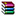 